РЕЦЕНЗИЯна индивидуальный проект по педагогике«Формирование личностных и метапредметных результатов у младших школьников на уроках в ходе реализации ФГОС НОО»Волобуева Артема ВячеславовичаРецензируемая работа актуальна для теории и практики начального общего образования, так как формирование личностных и метапредметных результатов обучения младших школьников лежит в плоскости функциональной грамотности – центрального понятия обновленного ФГОС НОО, вступающего в силу с 1 сентября 2022 года.Во введении исследовательской работы весьма доказательно сформулирована актуальность темы, формулировки объекта и предмета исследования также не вызывают сомнения. Однако гипотеза исследования требует уточнения в части формулировки конкретных психолого-педагогических или методических условий, при которых формирование личностных и метапредметных результатов обучения будет более эффективным. В теоретической главе исследования аналитический обзор научных источников представлен на достаточно высоком уровне, проведен сравнительно-сопоставительный анализ научных источников. Сноски на литературу оформлены в соответствии с требованиями, предъявляемыми к научным работам. Объем теоретической главы соответствует требованиям конкурса. Однако в работе не вполне корректно используется термин «личностные и метапредметные результаты». В  ФГОС НОО, в нормативной и методической литературе фигурирует термин «личностные и метапредметные результаты обучения».В практической части исследования формирующий этап исследования описан ранее констатирующего, что нарушает логику научного исследования. Констатирующий этап исследования требует уточнений в части формулировок критериев и уровней исследования.На этапе педагогического воздействия не описаны, какие именно условия гипотезы проверялись и как именно они проверялись. Хотелось бы уточнить, какие личностные и метапредметные результаты обучения формировались в практической части исследования (классификация, показатели сформированности).В работе отсутствуют выводы и обобщения, сделанные самим автором, методические рекомендации по формированию личностных и метапредметных результатов обучения в практике начальной школы (методы, приемы, педагогические средства).В целом, рецензируемая работа в соответствии с условиями конкурса может быть оценена следующим образом:Рецензент:к.пед.н., доцент кафедрытеории и методики дошкольного иначального образования КГУ                                 Н.Г. Медведева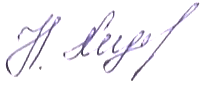 22.04.2022 г. РЕЦЕНЗИЯна индивидуальный проект по педагогике«Игровые технологии как способ развития мотивации к чтению учеников начальных классов»Машошиной Ксении ДмитриевныРецензируемая работа актуальна для теории и практики начального общего образования, так как затрагивает проблему «нечтения» обучающихся. Перед современным учителем начальных классов стоит непростая задача – повысить мотивацию детей к чтению в условиях цифровой цивилизации.Лэпбук действительно может выступать эффективным средством развития мотивации к чтению у детей младшего школьного возраста. Однако автор проекта сам изготавливает лэпбук для работы с младшими школьниками. Гораздо более эффективным было бы изготовить лэпбук совместно с детьми. Погружаясь в поисковую, творческую работу по подбору словесных игр к литературным произведениям, младший школьник начинает интересоваться текстом и автором, у него возникает потребность прочитать или перечитать произведение.Во введении к проекту достаточно грамотно сформулированы актуальность, объект и предмет исследования, однако гипотеза исследования сформулирована некорректно. Хотелось бы уточнить, при каких условиях использование лэпбука будет эффективно влиять на развитие мотивации к чтению у младших школьников.В теоретической главе исследования аналитический обзор научных источников представлен на среднем уровне. Параграф 1.1 не отвечает теме и задачам исследования. Объем теоретической главы не соответствует требованиям конкурса. В работе имеется большое количество орфографических и пунктуационных ошибок.В практической части исследования автором достаточно обстоятельно проведено анкетирование младших школьников по вопросам потребности детей в чтении, круга чтения и др. Анкетирование десятиклассников считаю неуместным в рамках проблематики рецензируемой работы. При разноаспектном количественном анализе качественный анализ несколько западает.Достоинством работы является разработанный автором лэпбук, соответствующий следующим требованиям: эстетичность оформления, соответствие возрастным особенностям младших школьников, занимательность материала, содержательное разнообразие.В качестве рекомендаций по доработке проекта можно отметить следующее:Сократить объем теоретической главы исследования.Грамотно оформить сноски на литературу.Сформулировать методические рекомендации по использованию лэпбука в работе с детьми младшего школьного возраста.Наметить перспективы дальнейшего развития проекта.Сделать более глубокие выводы и обобщения для теории и практики начального общего образования.В целом, рецензируемая работа в соответствии с условиями конкурса может быть оценена следующим образом:Рецензент:к.пед.н., доцент кафедрытеории и методики дошкольного иначального образования КГУ                                 Н.Г. Медведева22.04.2022 г. Критерии оцениванияБаллы соответствие содержания заявленному направлению5демонстрация знакомства с научными трудами в исследуемой области5новизна и оригинальность исследования4логичность построения и изложения работы4аналитический уровень4корректность гипотез3личный вклад автора в исследование3значение сделанных выводов для теории и практики331Критерии оцениванияБаллы соответствие содержания заявленному направлению5демонстрация знакомства с научными трудами в исследуемой области4новизна и оригинальность исследования4логичность построения и изложения работы3аналитический уровень3корректность гипотез4личный вклад автора в исследование4значение сделанных выводов для теории и практики330